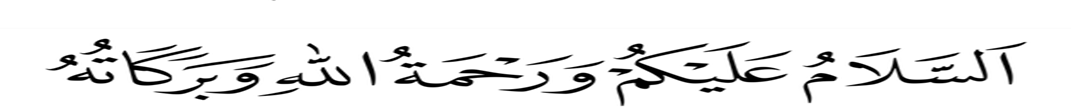 25th March 2020How to set parental controls on your devicesPlease note when following the instructions below, the exact steps you need to take may be a little different depending on the device and software version you’re using.Microsoft devices (Windows computers and Xbox)You’ll need to have a family account set up, with ‘child’ profiles for your children. Learn more here: https://support.microsoft.com/en-us/help/12413You can’t change existing adult accounts to child accounts.Set screen time limitsGo to https://account.microsoft.com/family and sign in to your Microsoft accountFind your child’s name and select ‘Screen time’Switch ‘Use one schedule for all devices’ to ‘On’ to use the same schedule for all devices. Or scroll down and switch on screen time for different devices individually if you want to have separate schedulesYou can set time ranges for using devices, and how many hours per day, for each day.Set age limits for apps, games and mediaOnline:Sign in to your Microsoft account, as above, and find your child’s nameSelect ‘Content restrictions’Go to ‘Apps, games and media’ and switch ‘Block inappropriate apps, games and media’ to ‘On’. Under ‘Allow apps and games rated for’, select the age limit you want to apply to your childOn Xbox:Sign in with an adult accountPress the Xbox button on the controller to open the guide, and then select System > Settings > Account > FamilySelect the child account you want to put controls on, select ‘Access to content’, then select the age limit you want to setBlock inappropriate websitesOnline:Sign in to your account, find your child’s name, and select ‘Content restrictions’Scroll down to ‘Web browsing’ and switch ‘Block inappropriate websites’ to ‘On’To block specific sites, add links to them under ‘Always blocked’To make it so your children can only access websites you’ve explicitly allowed, check the box next to ‘Only allow these websites’Xbox:Sign in to an adult account, press the Xbox button and follow the steps to get family settings aboveSelect the child account you want to put controls on, then select ‘Web filtering’Select the dropdown to see the available options, and choose the level of filtering you wantManage purchases in the Microsoft StoreOnline:Sign in to your account, as above, find your child’s name and select ‘Spending’Under ‘Ask a parent’, switch ‘Needs adult approval to buy things’ to ‘On’Xbox:Go into your family settings, as explained above, and choose a child accountSelect Privacy & online safety > Xbox Live privacy > View details & customize > Buy & download and then select ‘On’ in the ‘Ask a parent’ boxRead more here: https://support.microsoft.com/en-us/hub/4294457/microsoft-account-help#manage-familyiPads and iPhonesSet a screen time passcodeGo to ‘Settings’ (a grey icon with a circular pattern on the home screen) and tap ‘Screen Time’Tap ‘Continue’, then choose whether it’s your device or your child’sIf it’s your device and you want to stop your child changing your settings, tap ‘Use Screen Time Passcode’ to create a passcode. Re-enter the passcode to confirmIf it’s your child’s device, follow the prompts on the device until you get to ‘Parent Passcode’ and enter a passcode, then re-enter it to confirmBlock in-app purchasesGo into Settings > Screen Time > Content and Privacy Restrictions. Enter your passcode if askedTap ‘iTunes & App Store Purchases’Choose a setting (for example, in-app purchases) and set to ‘Don’t allow’Block explicit content and set controls on appsGo to Settings > Screen Time > Content & Privacy Restrictions > Content RestrictionsChoose the settings you want for each feature or setting under ‘Allowed Store Content’Filter website contentThis sets restrictions on what websites children can access (e.g. you can limit access to adult content).Go to Settings > Screen Time > Content & Privacy RestrictionsEnter your screen time passcodeTap ‘Content Restrictions’, then ‘Web Content’Choose ‘Unrestricted Access’ (access to any website), ‘Limit Adult Websites’ (to block access to adult content in Safari) or ‘Allowed Websites Only’ (to set specific websites as ‘approved websites’ and limit access to only these websites)Read more here: https://support.apple.com/en-gb/HT201304Fire TabletSet a parental controls passwordSwipe down from the top of the screen, then tap ‘Settings’ (a cog icon)Tap ‘Parental Controls’Tap the switch next to ‘Parental Controls’Enter a password, confirm it, then tap ‘Finish’Restrict apps, features and contentIn ‘Parental Controls’, tap ‘Amazon Content and Apps’ to choose which content or apps you want to blockYou can set your device so that you can only play videos and Twitch (a live streaming platform), and access WiFi and location services, by entering your parental controls password. Go into ‘Password Protection’ in ‘Parental Controls’ to toggle these onTo block access to Amazon, go to ‘Parental Controls’ and press ‘Amazon Stores (excluding Video)’, and tap to blockBlock in-app purchasesGo to the Amazon Appstore on your deviceSelect Account > Settings > Parental ControlsTap ‘Enable Parental Controls’, and then enter your account password. Once you’ve done this, your child won’t be able to buy anything in the app without your Amazon passwordRestrict available contentGo Parental Controls > Amazon Content and AppsToggle categories to ‘Blocked’ to block access to relevant apps and gamesSet times when your child can use the tabletGo to ‘Parental Controls’Tap the switch next to ‘Set a Curfew’, then tap ‘Curfew Schedule’Set the day and time limits you wantTo unlock a device during a curfew, enter your parental controls password.Read more at https://www.amazon.co.uk/gp/help/customer/display.html?nodeId=201357720 and https://www.laptopmag.com/articles/parental-controls-fire-tabletSee here for more information on settings for specific devices, as they can vary: https://www.amazon.com/gp/help/customer/display.html?nodeId=200127470Android phonesSet up parental controlsOpen the Play Store app, tap the 3-lines button in the top left > Settings > Parental controlsToggle Parental controls to onCreate a PIN. Make sure to choose a PIN your child doesn’t already knowYou can then choose the highest age rating you want to allow for apps and games, films, TV, books and music. Go into each option and choose the age rating you want.Restrict purchasesOpen the Play Store and tap the 3-lines button in the top leftSelect Settings > Require authentication for purchases > For all purchases through Google Play on this deviceManage screen timeYou’ll need to set up Family Link to do this (see this page for more:https://support.google.com/families/answer/7101025?hl=en). Family Link is an app that lets parents set “digital ground rules” for their children.Then, in the Family Link app, select your child and follow the steps below.To set a daily limit on a device, on the ‘Daily limit’ card, tap ‘Set up’ or ‘Edit limits’ > follow the instructions on the screen.To set time limits for specific apps (only for devices running Android Nougat or newer), on the ‘Today’s activity’ card, tap ‘Set limits’ > next to app you want to limit, tap the sand timer icon > Set limit (an icon with the top half of the sand time filled) > set a daily time limit for the app > tap ‘Set’.To set a bedtime, on the ‘Bedtime’ card, tap ‘Edit schedule’, then follow the instructions on the screen to set a bedtime.PlayStationYou’ll need to set up accounts for family members, with adult and child accounts, and make sure you and other adults have family manager or parent/guardian status. Read more about how to do this here: https://www.playstation.com/en-gb/get-help/help-library/my-account/parental-controls/family-management/Set a login passcode and system restriction passcodeA login passcode means that only you can log in to the ‘family manager’ user on the system.To do this:Go to Settings (this should be shown by a toolbox icon) > Login Settings > Login Passcode ManagementSet a 4-digit passcode using the controller, then re-enter it to confirmUsing a system restriction passcode will prevent your child from changing parental control settings. To do this:Go to Settings > Parental Controls/Family Management > PS4 System RestrictionsEnter the existing system restriction passcode (if you haven’t set one before, the default is 0000)Select ‘Change System Restriction Passcode’Enter a new 4-digit passcode using the controller, then re-enter it to confirmThe PlayStation website also explains how to disable new user creation and guest login: https://www.playstation.com/en-gb/get-help/help-library/my-account/parental-controls/ps4-parental-controls/Set spending limitsGo to Settings > Parental Controls/Family Management > Family ManagementSelect the user you want to set a spending limit forSelect ‘Applications/Devices/Network Features’ under the ‘Parental Controls’ sectionSelect ‘Monthly Spending Limit’ and press XRestrict access to network featuresGo to Settings > Parental Controls/Family Management > Family Management (you may need to enter your account password)Select the user you want to set restrictions forSelect ‘Applications/Devices/Network Features’ under the ‘Parental Controls’ sectionUnder ‘Network Features’, you can choose whether to allow a child user to communicate with other players on the PlayStation Network, or view content created by other playersSet age rating levels for games, Blu-ray Discs and DVDsGo to Family Management, as above (you may need to enter your account password)Select the user you want to set the age level forSelect ‘Applications/Devices/Network Features’ and select the content you want to restrictSources used in this guideManage devices, apps & screen time, Google for Families Help https://support.google.com/families/topic/7336331?hl=en&ref_topic=6149867Should visual display unit (VDU) users be given breaks?, HSE https://www.hse.gov.uk/contact/faqs/vdubreaks.htmGuidelines issued on activity and screen time for babies and toddlers, NHS https://www.nhs.uk/news/pregnancy-and-child/who-guidelines-screen-time/Physical activity guidelines for children and young people, NHS https://www.nhs.uk/live-well/exercise/physical-activity-guidelines-children-and-young-people/Share Aware resources for schools and teachers, NSPCC Learning (scroll down to the parent’s leaflet in the grey box) https://learning.nspcc.org.uk/research-resources/schools/share-aware-teaching/The health impacts of screen time: a guide for clinicians and parents, Royal College of Paediatrics and Child Health https://www.rcpch.ac.uk/resources/health-impacts-screen-time-guide-clinicians-parentsSexting in schools and colleges, UK Council for Internet Safety https://www.gov.uk/government/publications/sexting-in-schools-and-collegesHeadteacher Hodan Yussuf 